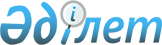 О тарифах на электрическую энергию
					
			Утративший силу
			
			
		
					Постановление Правительства Республики Казахстан от 26 января 1996 г. N 102. Утратило силу - постановлением Правительства РК от 17 марта 2003 г. N 258

      Правительство Республики Казахстан постановляет: 

      1. В виде исключения требований пункта 2 постановления Кабинета Министров Республики Казахстан от 19 октября 1994 г. N 1171 P941171_  "О регулировании цен на продукцию хозяйствующих субъектов - естественных монополистов" разрешить Министерству энергетики и угольной промышленности Республики Казахстан и Государственному комитету Республики Казахстан по ценовой и антимонопольной политике повысить с 1 февраля 1996 года действующие тарифы на электрическую энергию в среднем на 4 процента. 

      2. Установить, что отпуск электроэнергии потребителям, присоединенным к Национальной электрической сети, производится по оптовому тарифу национальной энергетической системы "Казахстанэнерго". 

      3. Государственному комитету Республики Казахстан по управлению государственным имуществом совместно с Министерством энергетики и угольной промышленности Республики Казахстан и Государственным комитетом Республики Казахстан по приватизации в двухмесячный срок обеспечить приватизацию объектов социально-культурной сферы энергетики. 

      Министерству энергетики и угольной промышленности, Министерству экономики, Министерству финансов Республики Казахстан, акимам областей с 1 марта по 1 июля 1996 года осуществить передачу оставшихся объектов социально-культурной сферы на баланс местных исполнительных органов. 

      Установить, что в первую очередь передаются объекты социально-культурной сферы Экибастузской ГРЭС-1, Ермаковской ГРЭС, Южно-Казахстанской энергетической системы "Южказэнерго", Целинной энергетической системы "Целинэнерго", Атырауской энергетической системы "Атырауэнерго". 

      4. Государственному комитету Республики Казахстан по ценовой и антимонопольной политике: 

      в месячный срок провести работу по ограничению необоснованного роста цен на воду, мазут, газ и о принятых мерах доложить Правительству; 

      с выездом на места провести проверку фактического уровня затрат на производство электроэнергии в I квартале текущего года и к 1 мая доложить Правительству. 

      5. Министерству экономики, Министерству финансов, государственному Экспортно-импортному банку Республики Казахстан рассмотреть предложения Министерства энергетики и угольной промышленности Республики Казахстан по инвестиционным проектам и в месячный срок внести предложение в Правительство. 

      6. Признать утратившими силу с 1 февраля 1996 года: 

      абзац второй пункта 6 постановления Кабинета Министров Республики Казахстан от 28 июля 1995 г. N 1033 P951033_  "О реорганизации структуры управления электроэнергетической отраслью Республики Казахстан"; 

      абзац третий постановления Кабинета Министров Республики Казахстан от 19 сентября 1995 г. N 1268 P951268_  "О внесении изменений в постановление Кабинета Министров Республики Казахстан от 28 июля 1995 г. N 1033"; 

      пункты 1, 2, абзацы первый и второй пункта 4 постановления Правительства Республики Казахстан от 6 октября 1995 г. N 1311 P951311_  "О дополнительных мерах по стимулированию развития промышленности и сельского хозяйства" (САПП Республики Казахстан, 1995 г., N 32, ст. 405).       Премьер-Министр 

      Республики Казахстан 
					© 2012. РГП на ПХВ «Институт законодательства и правовой информации Республики Казахстан» Министерства юстиции Республики Казахстан
				